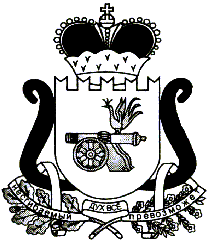 ЕЛЬНИНСКИЙ РАЙОННЫЙ СОВЕТ ДЕПУТАТОВРЕШЕНИЕот 25.09. 2015                                                                                            № 52В соответствии с Уставом муниципального образования «Ельнинский район» Смоленской области, Ельнинский районный Совет депутатовРЕШИЛ:1. Поручить Администрации муниципального образования «Ельнинский район» Смоленской области опубликование (обнародование)  в районной газете «Знамя» нормативных правовых актов, указанных в части 2 статьи 35 Устава муниципального образования «Ельнинский район» Смоленской области (новая редакция).2. Настоящее решение вступает в силу со дня подписания. Глава муниципального образования«Ельнинский район» Смоленской области 		       В.Е. Левченков